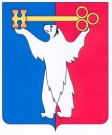 АДМИНИСТРАЦИЯ ГОРОДА НОРИЛЬСКАКРАСНОЯРСКОГО КРАЯПОСТАНОВЛЕНИЕ18.10.2016                                           г. Норильск                                               № 512О признании утратившим силу постановления Администрации города Норильска от 22.09.2016 № 482 «О внесении изменений в постановление Администрации города Норильска от 22.10.2013 № 458»В соответствии с Трудовым кодексом Российской Федерации, постановлением Администрации города Норильска от 05.09.2016 № 461 «Об утверждении Примерного положения об оплате труда работников муниципальных бюджетных учреждений, осуществляющих деятельность спортивных сооружений, подведомственных Управлению по спорту Администрации города»,ПОСТАНОВЛЯЮ:Признать утратившим силу постановление Администрации города Норильска от 22.09.2016 № 482 «О внесении изменений в постановление Администрации города Норильска от 22.10.2013 № 458».Опубликовать настоящее постановление в газете «Заполярная правда» и разместить его на официальном сайте муниципального образования город Норильск.Настоящее постановление вступает в силу с даты его подписания               и распространяет свое действие на правоотношения, возникшие с 01.10.2016.Руководитель Администрации города Норильска		             Е.Ю. Поздняков